Bewertungskriterien GFSNotengewichtung: 25 % schriftliche Ausarbeitung75 % Präsentation (inkl. Medien; Fragen; Handout, etc.)Protokoll Beratungsgespräch GFSGFS ChecklisteWichtig:Falls du am Termin der GFS krank bist, musst du dich schriftlich entschuldigen.Schriftliche AusarbeitungSchriftliche AusarbeitungTerminAbgabe: 1 Woche vor der PräsentationInhalteDeckblattInhaltsverzeichnisQuellenangabenBestätigung des Schülers/der Schülerin, dass er/sie die GFS in Eigenleistung angefertigt hat (Eigenständigkeitserklärung)FormDarstellung: z.B. Schriftart Arial, Schriftgröße 12, Zeilenabstand 1,5Umfang: min. 5, max. 10 DIN A 4 Seiten (inkl. Deckblatt, Inhaltsverzeichnis, …)Inhalt: Texte dürfen nicht abgeschrieben werden (sie müssen in eigenen Worten wiedergegeben werden), Fachbegriffe oder Fremdwörter müssen erklärt werdenSprachliche Gestaltung: auf korrekte Rechtschreibung achtenWichtig: unentschuldigtes Fehlen, sowie kopierte und nicht markierte Texte (Plagiate) ergeben die Note ungenügendHandoutverpflichtendmax. 1 DIN A4 Blatt mit den wichtigsten Fakten (Tabelle, Mindmap, …)Abgabe: 1 Woche vor der PräsentationPräsentationPräsentationAnforderungenDauer: 20- 40 min. Medien: Unterstützung durch sinnvolle und verständliche MedienInhalt:praktische Arbeiten und Versuche können Inhalt der GFS seinZusammenfassung der wichtigsten Punkte der schriftlichen AusarbeitungVortrag: Präsentation soll frei und in eigenen Worten gehalten werden Zur Sicherheit dürfen kleine Moderationskärtchen (Stichworte) angefertigt werden PPP kein Muss, aber der Einsatz von Medien erwünscht (z.B. Bilder, Diagramme, Plakate)die schriftliche Ausarbeitung soll nicht eins zu eins vorgelesen werdenBefragungDauer: ca. 5 min.Fragen: auf Nachfragen von Mitschülern/Mitschülerinnen und Fragen des Lehrers sollte der Schüler/die Schülerin antworten könnenName:Name:Name:Termin der GFSTermin der VorbesprechungThemaInhalteBewertungskriterien & Checkliste GFS durchgegangenInhalt/logischer Aufbau der GFS besprochenWird eine PPT gemacht?  PC Raum benötigt?Bewertungskriterien & Checkliste GFS durchgegangenInhalt/logischer Aufbau der GFS besprochenWird eine PPT gemacht?  PC Raum benötigt?VorbesprechungUnterschrift Schüler/in & LehrkraftSchriftliche AusarbeitungSchriftliche AusarbeitungIch habe …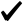 ein Deckblatt.ein Inhaltsverzeichnis.Seitenzahlen.Quellenangaben.eine Einleitung, Hauptteil und Zusammenfassung mit Reflexion.alle Zitate gekennzeichnet.die Formatierung im gesamten Text gleich (Arial, Schriftgröße 12, Zeilenabstand 1,5).Sprache und Rechtschreibung kontrolliert.eigene Ideen eingebracht.einen logischen Aufbau im Text (roten Faden).einen fachlich korrekten Inhalt.alle Fremdwörter im Text erklärt.min. 5, max. 10 DIN A4 Seiten (inkl. Deckblatt, Inhaltsverzeichnis, …) geschrieben.meiner Lehrerin den Text ausgedruckt und 1 Woche vor der Präsentation abgegeben.PräsentationPräsentationIch habe …ein Handout mit den wichtigsten Fakten gemacht (max. 1 DIN A4 Seite) und 1 Woche vor der Präsentation abgegeben.einen Einstieg, der das Interesse der Zuhörer weckt.Ich kann einen kurzen Überblick über mein Thema geben.Ich kann über mein Thema vollständig und verständlich informieren.Ich kann zu meinem Thema Stellung nehmen, eine Meinung äußern.Ich kann vor der Klasse (möglichst ohne Hilfszettel) frei und deutlich reden.Ich kann Fremdwörter erklären.Meine Medien sind sinnvoll in die Präsentation einbezogen.Ich habe meine Präsentation geübt und brauche max. 20 - 40 min. dafür.Ich habe z.B. Versuche und Anschauungsmaterial zu meinem Thema vorbereitet.Ich habe mir min. 4 Verständnisfragen für die Schüler überlegt.Ich habe meine Präsentation bis zum Abgabetermin fertig gestellt.